Jamie Laurent Senior Marketing Manager PROFILE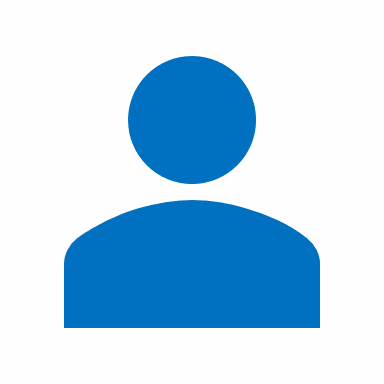 Lorem ipsum dolor sit amet, consectetur adipiscing elit, sed do eiusmod tempor incididunt ut labore et dolore magna aliqua. Tellus in hac habitasse platea dictumst vestibulum.  WORK EXPERIENCE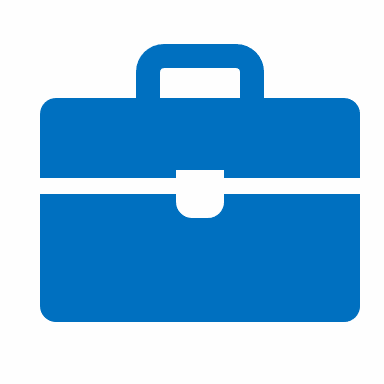  WORK EXPERIENCE06/2016-PresentJob Role/CompanyLorem ipsum dolor sit amet, consectetur adipiscing elit, sed do eiusmod tempor incididunt ut labore et dolore magna aliqua. Tellus in hac habitasse platea dictumst vestibulum. Turpis massa tincidunt dui ut ornare.06/2016-PresentJob Role/CompanyLorem ipsum dolor sit amet, consectetur adipiscing elit, sed do eiusmod tempor incididunt ut labore et dolore magna aliqua.Tellus in hac habitasse platea dictumst vestibulum. Turpis massa tincidunt dui ut ornare. EDUCATION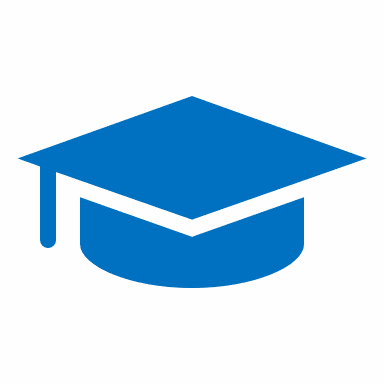 Institution (2016)dolor sit amet consectetur adipiscingInstitution (2016)dolor sit amet consectetur adipiscingInstitution (2016)dolor sit amet consectetur adipiscing SKILLS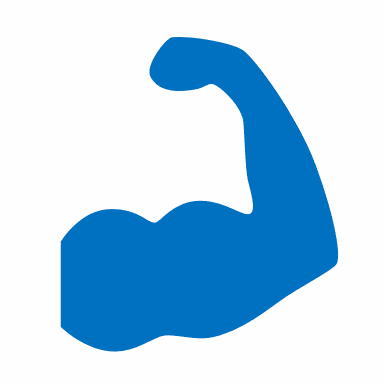  SKILLSSkill #1Skill #2Skill #3Skill #4